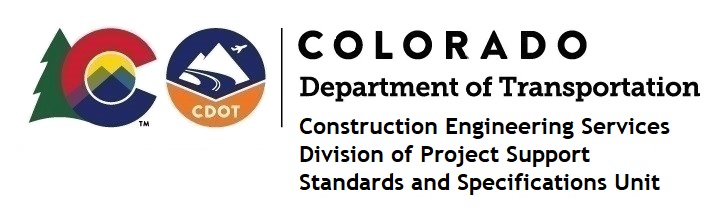 MEMORANDUM DATE:	March 22, 2023 TO:		All holders of Standard Special ProvisionsFROM:	Shawn Yu, Standards and Specifications Unit ManagerSUBJECT:	New standard special provision: Revision of Section 601 – Structural ConcreteAs of March 22, 2023, this unit has issued the new standard special provision, Revision of Section 601 – Structural Concrete, with 6 pages, and dated March 22, 2023.  This standard special provision is to be used on projects that have Structural Concrete and will be advertised on or after April 24, 2023.  Earlier use is permissible.This specification revised subsection 601.02 by deleting all references to Concrete Class G.For those of you who keep a book of Standard Special Provisions, please include this new standard special provision.  For your convenience, this specification and the latest SSP Index are attached in the email.  You can also find these in our Construction Specifications web pages: Standard Special Provisions and the Recently Issued Special Provisions.If you have any questions or comments, please contact this office.